Planning hebdomadaire anglais CE1/ semaine 2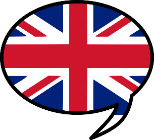 Projet : Jouer à « Pierre/feuille/ ciseaux » en anglais et apprendre les nombres jusqu’à 10.Durée : 15 à 20 minutes par jourQr codes (à scanner) pour les familles qui ont seulement un smartphone. Pour les autres, cliquez sur les liens pour accéder au contenu.Céline Fouquet- Tardif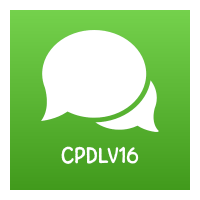 Consignes pour les élèvesConseils pour les parentsLundidécouvrir et comprendre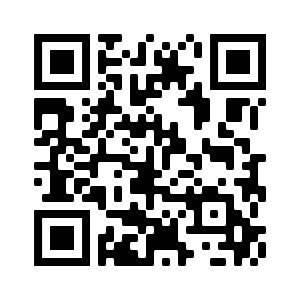 1-Ecoute cette chanson.2- Ecoute-là une deuxième fois en faisant les gestes avec tes mains.vidéo en ligneA droite de la vidéo, vous trouverez les paroles de la chanson.Il s’agit du jeu « Pierre/ feuille/ ciseaux » en anglais Mardiécouter et répéter1- Ecoute la chanson d’hier et essaie de la chanter.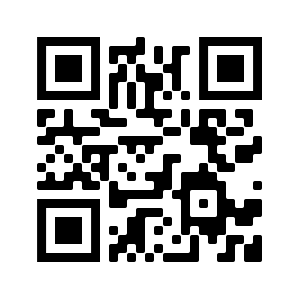 2- Ecoute et répète les nombres vidéo ici3-  Fais une partie de pierre/feuille/ciseaux avec une personne de ta maison.Votre enfant chante les mots qu’il peut.Faire répéter chaque nombre à votre enfant.Rappel de la règle du jeu : rappel de la règle ici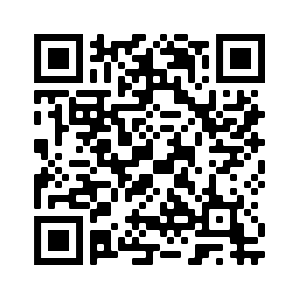 Jeudimémoriser Essayer de chanter la chanson de lundi.S’entraîner à compter jusqu’à 10 avec une personne de ta maison.Entraîne-toi si tu peux à retrouver le nom des nombres : exercice en ligne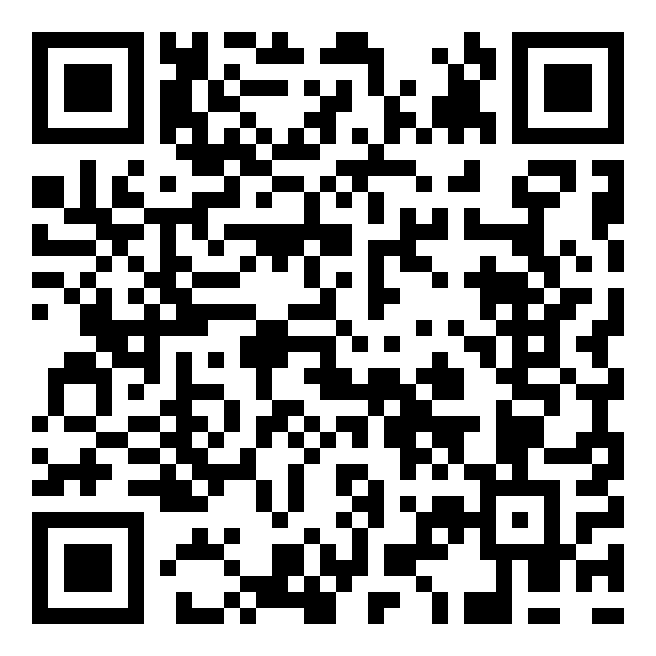 Finir par une petite partie de « Pierre, feuille, ciseaux » ;)N’hésitez pas à vous entraîner avec votre enfant : cela le motivera et vous permettra de partager un moment joyeux en jouant ensemble.VendredirestituerChanter la chanson de lundi en karaoké.Pour garder une trace de ton travail, tu peux faire chanter une de tes peluches ou un de tes jouets…Playmobils, poupées….) et demander à un adulte de te filmer avec un téléphone afin de l’envoyer si possible à ton maitre ou ta maitresse.Cette partie est faite pour que votre enfant garde une trace de son travail (texte, vidéo ou photo) et puisse le transmettre à son enseignant(e) suivant votre moyen de communication utilisé (courrier, mail, ENT…).Si vous filmez votre enfant, ne faites pas apparaitre son visage. PROLONGEMENTS :Quand l’occasion se présente : Compter des petites collections d’objets dans la maison en s’amusant.PROLONGEMENTS :Quand l’occasion se présente : Compter des petites collections d’objets dans la maison en s’amusant.PROLONGEMENTS :Quand l’occasion se présente : Compter des petites collections d’objets dans la maison en s’amusant.